РОССИЙСКАЯ ФЕДЕРАЦИЯКЕМЕРОВСКАЯ ОБЛАСТЬТАШТАГОЛЬСКИЙ МУНИЦИПАЛЬНЫЙ РАЙОНМУНИЦИПАЛЬНОЕ ОБРАЗОВАНИЕ  ШЕРЕГЕШСКОЕ ГОРОДСКОЕ ПОСЕЛЕНИЕСОВЕТ НАРОДНЫХ ДЕПУТАТОВ ШЕРЕГЕШСКОГО ГОРОДСКОГО ПОСЕЛЕНИЯ РЕШЕНИЕ От « 26» ноября  2019 года                                                                                      № 557  Об утверждении Положения «О бюджетном процессе на территории муниципального образования Шерегешское городское поселение»  В соответствии с Бюджетным кодексом Российской Федерации, Федеральным законом от 06.10.2003 № 131-ФЗ «Об общих принципах организации местного самоуправления в Российской Федерации», руководствуясь Уставом муниципального образования Шерегешское городское поселение, Совет народных депутатов Шерегешского городского поселения решил:Утвердить Положение «О бюджетном процессе на территории муниципального образования Шерегешское городское поселение»,  согласно приложению № 1.Решение Совета народных депутатов Шерегешского городского поселения от 21.11.201 № 460 «Об утверждении Положения «О бюджетном процессе в муниципальном образовании Шерегешское городское поселение» признать утратившим силу.2.  Разместить настоящее решение на официальном сайте Администрации Шерегешского городского поселения и на информационных стендах в здании Администрации Шерегешского городского поселения по адресу: Кемеровская область, Таштагольский район, пгт. Шерегеш, ул. Гагарина, 6.3. Настоящее решение вступает в силу с момента его официального опубликования.Председатель Совета народных депутатовШерегешского городского поселения                               О.В.ФранцеваВрио Главы Шерегешского городского поселения                                                           	В.А. ЛупенкоПриложение № 1к Решению Совета народных депутатовШерегешского городского поселения От «26» ноября 2019 № 57 Положение «О бюджетном процессе на территории муниципального образования  Шерегешское городское поселение»Настоящее Положение (далее - Положение) определяет правовые основы, порядок, содержание и механизм осуществления бюджетного процесса на территории муниципального образования Шерегешское городское поселение. Во всем ином, не установленном настоящим Положением, субъекты бюджетных правоотношений руководствуются бюджетным законодательством Российской Федерации.Статья 1. Общие положенияВ настоящем Положении используются понятия, установленные Бюджетным кодексом Российской Федерации, а также следующие понятия:бюджетный процесс муниципального образования Шерегешское городское поселение - регламентируемая законодательством Российской Федерации деятельность органов местного самоуправления и иных участников бюджетного процесса по составлению и рассмотрению проектов бюджетов, утверждению и исполнению бюджетов, контролю за их исполнением, осуществлению бюджетного учета, составлению, внешней проверке, рассмотрению и утверждению бюджетной отчетности;бюджет муниципального образования Шерегешское городское поселение (далее – бюджет поселения) - форма образования и расходования денежных средств, предназначенных для финансового обеспечения задач и функций Шерегешского городского поселения.Статья 2. Участники бюджетного процесса, обладающие бюджетными полномочиями1. Участниками бюджетного процесса на территории муниципального образования Шерегешское городское поселение, обладающими бюджетными полномочиями, являются:- Глава Шерегешского городского поселения;- Совет народных депутатов Шерегешского городского поселения;- администрация Шерегешского городского поселения;- Финансовое управление по Таштагольскому району;- Контрольно-счетная комиссия Таштагольского муниципального района;- Управление федерального казначейства по Кемеровской области;- главные администраторы (администраторы) доходов бюджета Шерегешского городского поселения;- главные администраторы (администраторы) источников финансирования дефицита бюджета муниципального образования Шерегешское городское поселение;- главные распорядители, распорядители и получатели бюджетных средств.2. Полномочия участников бюджетного процесса определяются действующим законодательством Российской Федерации, Кемеровской области, Уставом муниципального образования Шерегешское городское поселение, настоящим Положением.Статья 3. Порядок и сроки составления проекта бюджета муниципального образования Шерегешское городское поселениеПорядок и сроки составления проекта нормативного правового акта о бюджете  муниципального образования Шерегешское городское поселение на очередной финансовый год и плановый период устанавливаются администрацией Шерегешского городского поселения с соблюдением требований, установленных Бюджетным кодексом Российской Федерации, законодательством Кемеровской области и нормативными правовыми актами органов местного самоуправления Шерегешского городского поселения. Разработчиком проекта бюджета муниципального образования Шерегешское городское поселение на очередной финансовый год и плановый период является Администрация Шерегешского городского поселения.Статья 4. Внесение проекта нормативного правового акта о бюджете муниципального образования Шерегешское городское поселение на очередной финансовый год и плановый период на рассмотрение Совета народных депутатов Шерегешского городского поселения1. Проект нормативного правового акта о бюджете муниципального образования Шерегешское городское поселение  на очередной финансовый год и плановый период вносится на рассмотрение в Совет народных депутатов Шерегешского городского поселения не позднее 15 ноября текущего финансового года.2. Одновременно с проектом нормативного правового акта о бюджете муниципального образования Шерегешское городское поселение в Совет народных депутатов Шерегешского городского поселения вносятся следующие документы и материалы:1) основные направления бюджетной и налоговой политики муниципального образования Шерегешское городское поселение;2) предварительные итоги социально-экономического развития Шерегешского городского поселения за истекший период текущего финансового года и ожидаемые итоги социально-экономического развития Шерегешского городского поселения за текущий финансовый год;3) прогноз социально-экономического развития муниципального образования  Шерегешское городское поселение на очередной финансовый год и плановый период;4) прогноз основных характеристик (общий объем доходов, общий объем расходов, дефицита (профицита) бюджета) бюджета муниципального образования Шерегешское городское поселение на очередной финансовый год и плановый период;5) паспорта муниципальных программ муниципального образования Шерегешское городское поселение (проекты изменений в указанные паспорта);6) пояснительная записка к проекту бюджета муниципального образования Шерегешское городское поселение;7) верхний предел муниципального долга Шерегешского городского поселения на 1 января года, следующего за очередным финансовым годом и каждым годом планового периода;8) оценка ожидаемого исполнения бюджета муниципального образования Шерегешское городское поселение за текущий финансовый год;9) предложенные Советом народных депутатов Шерегешского городского поселения, Контрольно-счетной комиссией Таштагольского муниципального района проекты бюджетных смет указанных органов, представляемые, в случае возникновения разногласий с Администрацией Шерегешского городского поселения, в отношении указанных бюджетных смет;10) проект бюджетного прогноза (проект изменений бюджетного прогноза) муниципального образования Шерегешское городское поселение;11) реестр источников доходов бюджета муниципального образования Шерегешское городское поселение;12) иные документы и материалы.3. В случае если в очередном финансовом году и плановом периоде общий объем расходов недостаточен для финансового обеспечения установленных нормативными правовыми актами органов местного самоуправления Шерегешского городского поселения расходных обязательств Шерегешского городского поселения, глава Шерегешского городского поселения вносит в Совет народных депутатов Шерегешского городского поселения проекты нормативных правовых актов об изменении сроков вступления в силу (приостановления действия) в очередном финансовом году и плановом периоде отдельных положений нормативных правовых актов, не обеспеченных источниками финансирования в очередном финансовом году и (или) плановом периоде.Статья 5. Публичные слушания по проекту бюджета муниципального образования Шерегешское городское поселение1. По проекту бюджета муниципального образования Шерегешское городское поселение на очередной финансовый год и плановый период Совет народных депутатов Шерегешского городского поселения проводит публичные слушания.2. В публичных слушаниях вправе принимать участие:1) население Шерегешского городского поселения;2) депутаты Совета народных депутатов Шерегешского городского поселения;3) глава Шерегешского городского поселения;4) представители органов государственной, муниципальной власти, юридических лиц, общественных организаций и иные участники по приглашению инициаторов публичных слушаний.3. Публичные слушания проводятся открыто.4. Порядок организации и проведения публичных слушаний определяется Решением Шерегешского поселекового Совета народных депутатов от 13.02.2008 № 108 «О принятии «Положения о порядке организации и проведения публичных слушаний» муниципального образования Шерегешское городское поселение».Публичные слушания по проекту бюджета муниципального образования Шерегешское городское поселение проводятся не ранее 10 дней и не позднее 30 дней со дня опубликования решения об их назначении.5. На публичных слушаниях проект муниципального образования Шерегешское городское поселение на очередной финансовый год и плановый период представляет заместитель начальника отдела администрации Шерегешского городского поселения.6. Предложения и замечания по итогам публичных слушаний по проекту бюджета муниципального образования Шерегешское городское поселение на очередной финансовый год и плановый период в течение трех рабочих дней формируются Советом народных депутатов Шерегешского городского поселения и направляются Главе Шерегешского городского поселения.Предложения и замечания по проекту бюджета муниципального образования Шерегешское городское поселение на очередной финансовый год и плановый период доводятся до сведения депутатов Совета народных депутатов Шерегешского городского поселения перед рассмотрением проекта нормативного правового акта о бюджете муниципального образования Шерегешское городское поселение на очередной финансовый год и плановый период.При рассмотрении проекта нормативного правового акта о бюджете указанные замечания и предложения носят рекомендательный характер.Статья 6. Основные характеристики и иные показатели бюджета муниципального образования Шерегешское городское поселение1. В нормативном правовом акте о бюджете муниципального образования Шерегешское городское поселение должны содержаться основные характеристики местного бюджета:1) общий объем доходов бюджета муниципального образования Шерегешское городское поселение на очередной финансовый год и плановый период;2) общий объем расходов бюджета муниципального образования Шерегешское городское поселение на очередной финансовый год и плановый период;3) дефицит (профицит) бюджета муниципального образования Шерегешское городское поселение на очередной финансовый год и плановый период;4) иные показатели, установленные Бюджетным кодексом Российской Федерации.2. Нормативным правовым актом о бюджете муниципального образования Шерегешское городское поселение утверждаются:1) перечень главных администраторов доходов бюджета муниципального образования Шерегешское городское поселение, закрепляемые за ними виды (подвиды) доходов местного бюджета;2) перечень главных администраторов источников финансирования дефицита бюджета муниципального образования Шерегешское городское поселение, закрепляемые за ними группы (подгруппы) источников финансирования дефицита местного бюджета;3) прогнозируемые доходы бюджета муниципального образования Шерегешское городское поселение на очередной финансовый год и плановый период;4) распределение бюджетных ассигнований бюджета муниципального образования Шерегешское городское поселение по целевым статьям (муниципальным программам, ведомственным целевым программам и непрограммным направлениям деятельности), группам и подгруппам видов классификации расходов бюджетов;5) распределение бюджетных ассигнований бюджета муниципального образования Шерегешское городское поселение по разделам, подразделам классификации расходов бюджетов на очередной финансовый год и плановый период;6) ведомственная структура расходов на очередной финансовый год и плановый период;7) общий объем бюджетных ассигнований бюджета муниципального образования Шерегешское городское поселение, направляемых на исполнение публичных нормативных обязательств на очередной финансовый год и плановый период;8) объем межбюджетных трансфертов, получаемых из других бюджетов бюджетной системы Российской Федерации в финансовом году (очередном финансовом году и плановом периоде);9) общий объем условно утверждаемых (утвержденных) расходов на первый и второй годы планового периода;10) источники финансирования дефицита бюджета муниципального образования Шерегешское городское поселение по статьям и видам источников финансирования дефицита бюджета муниципального образования Шерегешское городское поселение на очередной финансовый год и плановый период;11) верхний предел муниципального внутреннего долга Шерегешского городского поселения по состоянию на 1 января года, следующего за очередным финансовым годом и каждым годом планового периода, с указанием, в том числе, верхнего предела долга по муниципальным гарантиям Шерегешского городского поселения;12) предельный объем муниципального долга Шерегешского городского поселения на очередной финансовый год и каждый год планового периода;13) программа муниципальных внутренних заимствований Шерегешского городского поселения на очередной финансовый год и плановый период;14) программа муниципальных гарантий Шерегешского городского поселения на очередной финансовый год и плановый период;15) объем расходов на обслуживание муниципального долга Шерегешского городского поселения на очередной финансовый год и плановый период;16) случаи и порядок предоставления субсидий юридическим лицам (за исключением субсидий муниципальным учреждениям Шерегешского городского поселения), индивидуальным предпринимателям, физическим лицам - производителям товаров, работ, услуг;17) объем бюджетных ассигнований для предоставления субсидий иным некоммерческим организациям, не являющимся муниципальными учреждениями Шерегешского городского поселения;18) размер резервного фонда администрации Шерегешского городского поселения;19) объем бюджетных ассигнований муниципального дорожного фонда Шерегешского городского поселения;20) иные показатели, установленные Бюджетным кодексом Российской Федерации.Статья 7. Порядок рассмотрения в Совете народных депутатов Шерегешского городского поселения проекта нормативного правового акта о бюджете Шерегешского городского поселения1. В течение 3 дней со дня внесения проекта нормативного правового акта о бюджете муниципального образования Шерегешское городское поселение на очередной финансовый год и плановый период в Совет народных депутатов Шерегешского городского поселения председатель Совета народных депутатов Шерегешского городского поселения направляет его копию в Контрольно-счетную комиссию Таштагольского муниципального района для подготовки заключения.2. Контрольно-счетная комиссия Таштагольского муниципального района направляет в Совет народных депутатов Шерегешского городского поселения заключение в течение 15 календарных дней со дня поступления проекта нормативного правового акта о бюджете муниципального образования Шерегешское городское поселение на очередной финансовый год и плановый период.3. Совет народных депутатов Шерегешского городского поселения в течение 10 (десяти) календарных дней со дня получения заключения на проект нормативного правового акта о бюджете муниципального образования Шерегешское городское поселение от Контрольно-счетной комиссии Таштагольского муниципального района принимает решение о принятии его к рассмотрению или возвращении на доработку.При рассмотрении проекта бюджета принимается решение о принятии нормативного правового акта о бюджете муниципального образования Шерегешское городское поселение  или его отклонении.4. В случае если Совет народных депутатов Шерегешского городского поселения принимает решение о принятии к рассмотрению проекта нормативного правового акта о бюджете муниципального образования Шерегешское городское поселение, проводятся публичные слушания.Совет народных депутатов Шерегешского городского поселения проводит публичные слушания по проекту нормативного правового акта о бюджете муниципального образования Шерегешское городское поселение в порядке, предусмотренном статьей 5 настоящего Положения.5. Совет народных депутатов Шерегешского городского поселения рассматривает проект нормативного правового акта о бюджете муниципального образования Шерегешское городское поселение на очередной финансовый год и плановый период в одном чтении.6. При принятии нормативного правового акта о бюджете муниципального образования Шерегешское городское поселение на очередной финансовый год и плановый период о районном бюджете в первом чтении утверждаются основные характеристики бюджета поселения установленные пунктом 1 статьи 6, а также показатели, установленные подпунктами 8, 9, 10, 11 пункта 2 статьи 6 настоящего решения.7. При рассмотрении проекта нормативного правового акта о бюджете муниципального образования Шерегешское городское поселение на очередной финансовый год и плановый период заслушивается доклад Главы Шерегешского городского поселения или его представителя.8. В случае отклонения проекта нормативного правового акта о бюджете муниципального образования Шерегешское городское поселение на очередной финансовый год и плановый период Совет народных депутатов может:передать проект нормативного правового акта о бюджете муниципального образования Шерегешское городское поселение на очередной финансовый год и плановый период в согласительную комиссию, состоящую из представителей Совета народных депутатов Шерегешского городского поселения и администрации Шерегешского городского поселения, для разработки согласованного варианта основных характеристик бюджета поселения с учетом рекомендаций, изложенных в заключении Совета народных депутатов Шерегешского городского поселения;9. Состав представителей Совета народных депутатов Шерегешского городского поселения в согласительной комиссии утверждает председатель Совета народных депутатов Шерегешского городского поселения.Состав представителей администрации Шерегешского городского поселения в согласительной комиссии утверждает Глава Шерегешского городского поселения.Число представителей Совета народных депутатов Шерегешского городского поселения и администрации Шерегешского городского поселения в согласительной комиссии должно быть равное.Согласительная комиссия в течение 7 календарных дней со дня принятия Советом народных депутатов Шерегешского городского поселения решения о передаче проекта нормативного правового акта о бюджете муниципального образования Шерегешское городское поселение на очередной финансовый год и плановый период в согласительную комиссию разрабатывает согласованный вариант основных характеристик проекта бюджета поселения. Решение согласительной комиссии принимается раздельным голосованием членов согласительной комиссии от Совета народных депутатов Шерегешского городского поселения и администрации Шерегешского городского поселения большинством голосов от числа присутствующих членов согласительной комиссии. Решение, которое не одобрено представителями Совета народных депутатов Шерегешского городского поселения либо представителями администрации Шерегешского городского поселения, считается несогласованным.По окончании работы согласительная комиссия в течение 3 календарных дней представляет уточненный проект решения о бюджете поселения на рассмотрение в Совет народных депутатов Шерегешского городского поселения.Позиции, по которым согласительная комиссия не выработала согласованного решения, выносятся на рассмотрение Совета народных депутатов Шерегешского городского поселения.10. В случае отклонения проекта нормативного правового акта о бюджете муниципального образования Шерегешское городское поселение и возвращения его на доработку Администрация Шерегешского городского поселения в течение 10 календарных дней дорабатывает проект нормативного правового акта о бюджете поселения с учетом рекомендаций, изложенных в заключении Совета народных депутатов Шерегешского городского поселения.После устранения замечаний Глава Шерегешского городского поселения повторно вносит проект нормативного правового акта о бюджете поселения на рассмотрение Совета народных депутатов Шерегешского городского поселения.11. Совет народных депутатов Шерегешского городского поселения рассматривает доработанный проект нормативного правового акта о бюджете поселения в течение 5 календарных дней со дня его повторного внесения.12. Если Совет народных депутатов Шерегешского городского поселения не принимает решение по утверждению решения о бюджете поселения по итогам работы согласительной комиссии или после доработки его Администрацией Шерегешского городского поселения, проект решения о бюджете поселения считается повторно отклоненным, и Совет народных депутатов Шерегешского городского поселения принимает решение, предусмотренное пунктом 8 настоящей статьи.13. В течение 10 календарных дней Совет народных депутатов Шерегешского городского поселения составляет таблицу поправок к проекту решения о бюджете поселения и согласовывает ее с Администрацией Шерегешского городского поселения.Статья 8. Подписание и опубликование нормативного правового акта о бюджете Шерегешского городского поселения1. Принятый Советом народных депутатов Шерегешского городского поселения нормативный правовой акт о бюджете муниципального образования Шерегешское городское поселение в установленном порядке направляется главе Шерегешского городского поселения для подписания и официального опубликования.2. Нормативный правовой акт о бюджете муниципального образования Шерегешское городское поселение подлежит официальному опубликованию не позднее 10 (десяти) дней после его подписания главой Шерегешского городского поселения.Статья 9. Временное управление бюджетомЕсли нормативный правовой акт о бюджете муниципального образования Шерегешское городское поселение не вступил в силу с начала текущего финансового года, Администрация Шерегешского городского поселения организует исполнение бюджета муниципального образования Шерегешское городское поселение в соответствии со статьей 190 Бюджетного кодекса Российской Федерации.Статья 10. Внесение изменений в нормативный правовой акт о бюджете Шерегешского городского поселения1. В ходе исполнения бюджета муниципального образования Шерегешское городское поселение изменения в нормативный правовой акт о бюджете Шерегешского городского поселения вносятся в случаях и порядке, предусмотренных Бюджетным кодексом Российской Федерации, федеральным и областным законодательствами, нормативными правовыми актами Таштагольского муниципального района, нормативными правовыми актами Шерегешского городского поселения.2. Проект нормативного правового акта о внесении изменений в нормативный правовой акт о бюджете поселения вносится в Совет народных депутатов Шерегешского городского поселения с представлением следующих документов и материалов:- отчета об исполнении бюджета поселения за истекший отчетный период текущего финансового года, включая последний месяц, предшествующий месяцу, в течение которого вносится указанный проект нормативного правового акта;- пояснительной записки с обоснованием предлагаемых изменений в проект нормативного правового акта о бюджете поселения на текущий финансовый год и плановый период.Статья 11. Внесение изменений в бюджетную росписьВ соответствии с решениями Администрации Шерегешского городского поселения дополнительно к основаниям, установленным пунктом 3 статьи 217 Бюджетного кодекса Российской Федерации, может осуществляться внесение изменений в сводную бюджетную роспись местного бюджета без внесения изменений в решение о бюджете муниципального образования  Шерегешское городское поселение по следующим основаниям:в случае осуществления выплат, сокращающих долговые обязательства Шерегешского городского поселения в соответствии со статьей 96 Бюджетного кодекса;в случае перераспределения бюджетных ассигнований между видами источников финансирования дефицита местного бюджета в ходе исполнения местного бюджета в пределах общего объема бюджетных ассигнований по источникам финансирования дефицита местного бюджета, предусмотренных на соответствующий финансовый год;в случае перераспределения бюджетных ассигнований на осуществление бюджетных инвестиций и предоставление субсидий на осуществление капитальных вложений в объекты муниципальной собственности в связи с детализацией и уточнением мероприятий, включенных в муниципальную программу;в случае внесения изменений в муниципальные программы в части изменения исполнителей мероприятий, перечня мероприятий муниципальной программы, утвержденных на текущий финансовый год нормативным правовым актом о бюджете поселения на очередной финансовый год и плановый период;в случае перераспределения бюджетных ассигнований по кодам элементов видов расходов и операций сектора государственного управления классификации расходов в пределах бюджетных ассигнований, утвержденных главному распорядителю средств местного бюджета на текущий финансовый год нормативным правовым актом о бюджете поселения на очередной финансовый год и плановый период;в случае перераспределения бюджетных ассигнований между разделами, подразделами, целевыми статьями, видами расходов классификации расходов и классификации расходов операций сектора государственного управления, в том числе путем введения новых кодов классификации расходов в пределах бюджетных ассигнований, утвержденных главному распорядителю средств местного бюджета на текущий финансовый год нормативным правовым актом о бюджете поселения на очередной финансовый год и плановый период для выполнения условий в целях получения межбюджетных субсидий из федерального бюджета;в случае внесения изменений в бюджетную классификацию Российской Федерации;в случае перераспределения бюджетных ассигнований в результате образовавшейся экономии по результатам проведения конкурсных процедур;в случае перераспределения в соответствии с распоряжениями администрации Шерегешского городского поселения бюджетных ассигнований, предусмотренных:на оплату труда, других пособий и компенсаций муниципальных служащих, работников муниципальных учреждений в связи с реформированием, оптимизацией численности;на осуществление социальной поддержки отдельных категорий граждан после подтверждения потребности в соответствующих бюджетных ассигнованиях;на мероприятия, связанные с ликвидацией и преобразованием органов муниципальной власти;в случае принятия распоряжения Коллегии Администрации Кемеровской области о предоставлении дотации на поддержку мер по обеспечению сбалансированности бюджета Шерегешского городского поселения.Статья 12. Исполнение бюджетаБюджет муниципального образования Шерегешское городское поселение исполняется в соответствии с Бюджетным кодексом Российской Федерации, законами Кемеровской области, настоящим Положением, нормативным правовым актом о бюджете поселения, другими нормативными правовыми актами органов местного самоуправления Шерегешского городского поселения.Статья 13. Внешняя проверка годового отчета об исполнении бюджета1. Годовой отчет об исполнении бюджета поселения до его рассмотрения в Совете народных депутатов Шерегешского городского поселения подлежит внешней проверке, которая включает внешнюю проверку бюджетной отчетности главных администраторов средств бюджета, главных распорядителей бюджетных средств (далее - внешняя проверка), и подготовку заключения на годовой отчет об исполнении бюджета поселения.2. Внешняя проверка осуществляется Контрольно-счетной комиссией Таштагольского муниципального района.3. Администрация Шерегешского городского поселения представляет годовой отчет об исполнении бюджета для подготовки заключения на него не позднее 1 апреля текущего года. Подготовка заключения на годовой отчет об исполнении местного бюджета проводится в срок, не превышающий один месяц.4. Заключение Контрольно-счетной комиссии Таштагольского муниципального района на годовой отчет об исполнении бюджета Шерегешского городского поселения представляется в Совет народных депутатов Шерегешского городского поселения с одновременным направлением в администрацию Шерегешского городского поселения.Статья 14. Порядок представления, рассмотрения и утверждения годового отчета об исполнении бюджета Шерегешского городского поселения1. Годовой отчет об исполнении бюджета муниципального образования Шерегешское городское поселение составляется администрацией Шерегешского городского поселения и представляется в Совет народных депутатов Шерегешского городского поселения не позднее первого мая текущего финансового года одновременно со следующими документами и материалами:1) проектом нормативного правового акта об исполнении бюджета поселения за отчетный финансовый год;2) пояснительной запиской к проекту нормативного правового акта об исполнении бюджета поселения за отчетный финансовый год;3) отчетом об использовании бюджетных ассигнований резервного фонда администрации Шерегешского городского поселения за отчетный финансовый год;4) бюджетной отчетностью об исполнении местного бюджета.2. После получения годового отчета об исполнении бюджета поселения и до рассмотрения его Советом народных депутатов Шерегешского городского поселения проводятся публичные слушания.Публичные слушания по годовому отчету об исполнении бюджета поселения проводятся не ранее 10 дней и не позднее 30 дней со дня опубликования решения об их назначении.3. Совет народных депутатов Шерегешского городского поселения рассматривает годовой отчет об исполнении бюджета поселения после получения им заключения Контрольно-счетной комиссии Таштагольского муниципального района.4. Годовой отчет утверждается нормативным правовым актом об исполнении бюджета поселения за отчетный финансовый год с указанием общего объема доходов, расходов и дефицита (профицита) бюджета Шерегешского городского поселения.Отдельными приложениями к нормативному правовому акту об исполнении бюджета поселения за отчетный финансовый год утверждаются показатели:1) доходов местного бюджета по кодам классификации доходов бюджета;2) расходов местного бюджета по ведомственной структуре расходов бюджета;3) источников финансирования дефицита местного бюджета по кодам классификации источников финансирования дефицита бюджета.5. По результатам рассмотрения годового отчета об исполнении бюджета муниципального образования Шерегешское городское поселение Совет народных депутатов Шерегешского городского поселения принимает решение о принятии либо отклонении проекта нормативного правового акта об исполнении бюджета за отчетный финансовый год.6. В случае принятия Советом народных депутатов Шерегешского городского поселения решения об отклонении проекта нормативного правового акта об исполнении бюджета поселения за отчетный финансовый год он возвращается на доработку с заключением, содержащим факты недостоверного или неполного отражения данных.Доработанный проект нормативного правового акта об исполнении бюджета поселения за отчетный финансовый год повторно представляется в Совет народных депутатов Шерегешского городского поселения в срок, не превышающий одного месяца.7. Отчет об исполнении бюджета поселения за первый квартал, полугодие и девять месяцев текущего финансового года содержит данные об исполнении бюджета по доходам, расходам и источникам финансирования дефицита бюджета поселения в соответствии с бюджетной классификацией Российской Федерации.Отчет об исполнении бюджета муниципального образования Шерегешское городское поселение за первый квартал, полугодие и девять месяцев текущего финансового года утверждается администрацией Шерегешского городского поселения и направляется в Совет народных депутатов Шерегешского городского поселения и Контрольно-счетную комиссию Таштагольского муниципального района.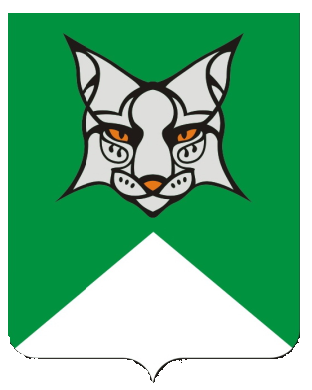 